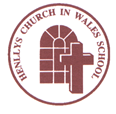 Growing and Learning Together Through the Love of ChristHenllys Church in Wales (Voluntary Aided) SchoolGovernors' Annual Report to Parents 2020-21COMPOSITION OF THE GOVERNING BODYClerk to the GovernorsMelissa Garret - Governor Support Officer from the Education Achievement Service (governor.support@sewaleseas.org.uk).Governors FunctionsAt each A.G.M., governors are elected to the committees listed below:1.  Recruitment and Resources Committee2.  Staff Disciplinary and Dismissal Committee3.  Staff Disciplinary and Dismissal Appeals Committee4.  Performance and Improvement Committee5.  Pupil Discipline and Exclusions Committee6.  Grievance, Performance Management and Pay Appeals CommitteeThe Governing Body of the school meets twice a term. Other committees meet as required, prior to every full meeting. The governors are great supporters of the school and their time is greatly appreciated.  They are always welcome at any events that take place in the school and they also attend courses laid on by the Education Achievement Service. The Chair of the Governing Body can be contacted via the school.STAFFINGClassroom organisation for 2020/21 was as follows:		Mrs Henson/Miss Needle		Reception				Miss Baldwin				Year 1		Miss Standen			Year 2		Mr Yendle				Year 3		Mrs Sulway				Year 4		Miss Bevan				Year 5		Mrs Llewellyn			Year 6Support staff in the school during 2020 – 2021:HLTA: 				Mrs Cook		Classroom				Miss Kent (cover supervisor)	Assistants				Mrs MeehanMrs DaviesMrs ChambersMr BartonMrs Gunningham(3 days per week)The school operates with the services of a clerk, caretaker, cleaner and four midday supervisors.  School meals are provided by Torfaen Catering.  Meals are produced by a cook, an assistant cook and one kitchen assistant.SESSION TIMESPlease note that staggered start and finish times were adopted during 2020-21 due to Covid restrictions.N.B. Term dates are outlined at the end of this report.COMMUNITY AND CHURCH LINKSThere are good opportunities for pupils to learn about their local community. All pupils support the Friends of Henllys LNR to complete specific projects to develop our Local Nature Reserve e.g. bulb planting as well as projects with a numeracy and literacy focus. For example, this year our Year 6 pupils helped clear a path. Our Year 3 pupils also became involved in a school based moth project run by the Friends of Henllys LNR. Visits to the LNR were restricted this year due to Covid.Attendance at community events during and after school was severely hampered by Covid restrictions this year. However, pupils accessed a range of ‘virtual; activities such as the Keep Me Safe partnerships with the local police and Crucial Crew for Year 6. Pupils in KS2 also attended ‘virtual’ STEM workshops.The school hall is usually used by beavers, cubs and scouts and members of the local community worship at the school every Sunday but Covid restrictions prevented this from happening this year. Within the wider community, the Benefice Lay Readers and Lay Eucharistic Ministers are regular visitors to the school giving valuable assistance with collective worship.  In December 2020, thirty Year 6 pupils completed confirmation classes and are awaiting a special Confirmation Service at St. Gabriel’s Church. The school enjoyed a very special visit from Bishop Cherry in November 2020. She took part in Remembrance Day Service with our Year 6 pupils.LINKS WITH OTHER SCHOOLSStaff maintained ‘virtual’ links with other schools by attending a range of network meetings.EXTRA-CURRICULAR ACTIVITIESWe were unable to run extra-curricular activities this year. For an up-to-date list of our current after school clubs please see our website or contact the school office. TRIPS AND VISITSWe tried to use the local area as a resource as much as possible this year as all trips and visits were not allowed due to Covid restrictions. All pupils planted a tree in the school grounds during National Tree Week and classes undertook different projects to enhance our outdoor areas throughout the year e.g. planting a wild meadow, weeding the flower beds, planting flowers, litter picking etc.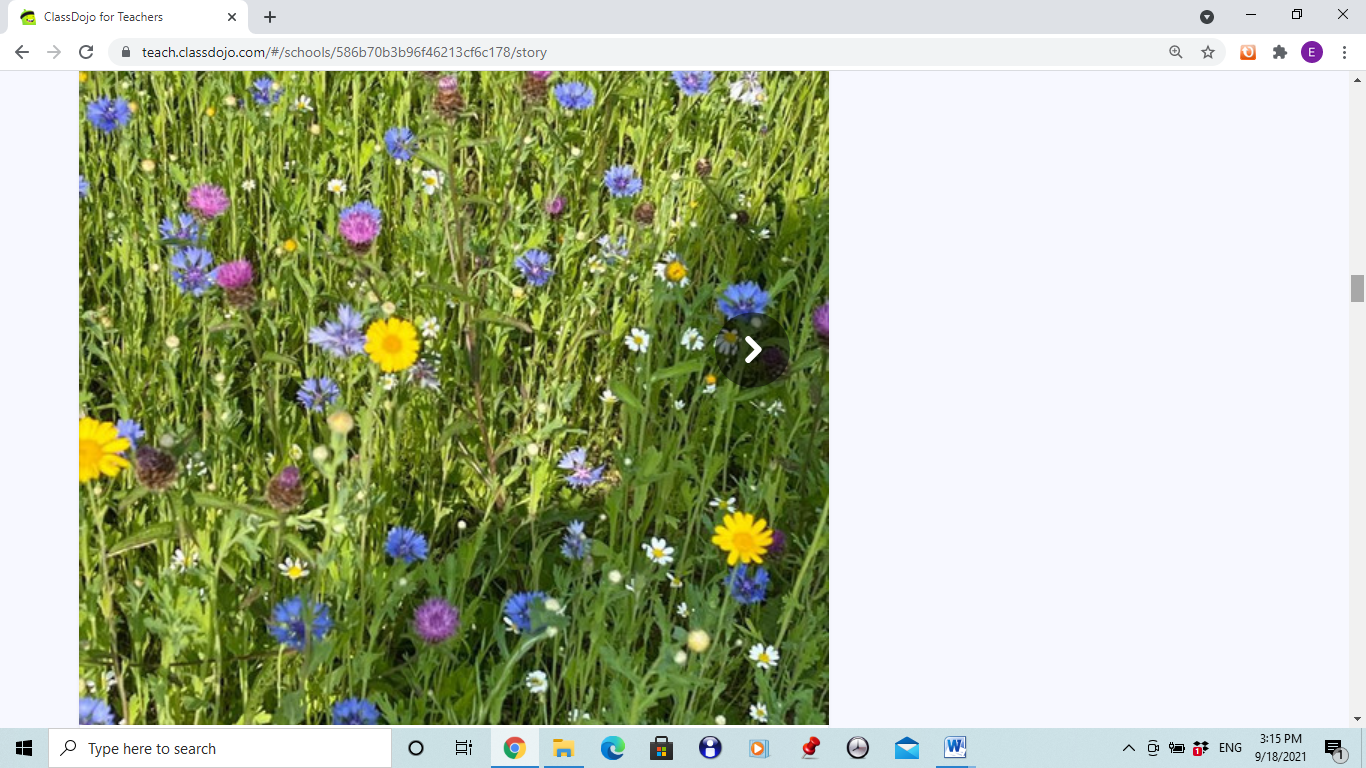 SUPPORTING CHARITIESThe school took part in a number of fund raising activity days including:Rags2RichesPoppy AppealRaven House TrustNSPCCSchwmae Shwmae dayElf DayChildren in NeedElmer DayComic Relief DaySPORT/EXERCISE Sport and fitness is high on our agenda and we ensured that pupils undertook daily exercise in the form of a ‘daily mile’ this year. Pupils in Year 5 and Year 6 also successfully completed Torfaen’s Safe Cycling course during the summer term. We held a Foundation Phase and Key Stage 2 Sports Day which all pupils took part in. 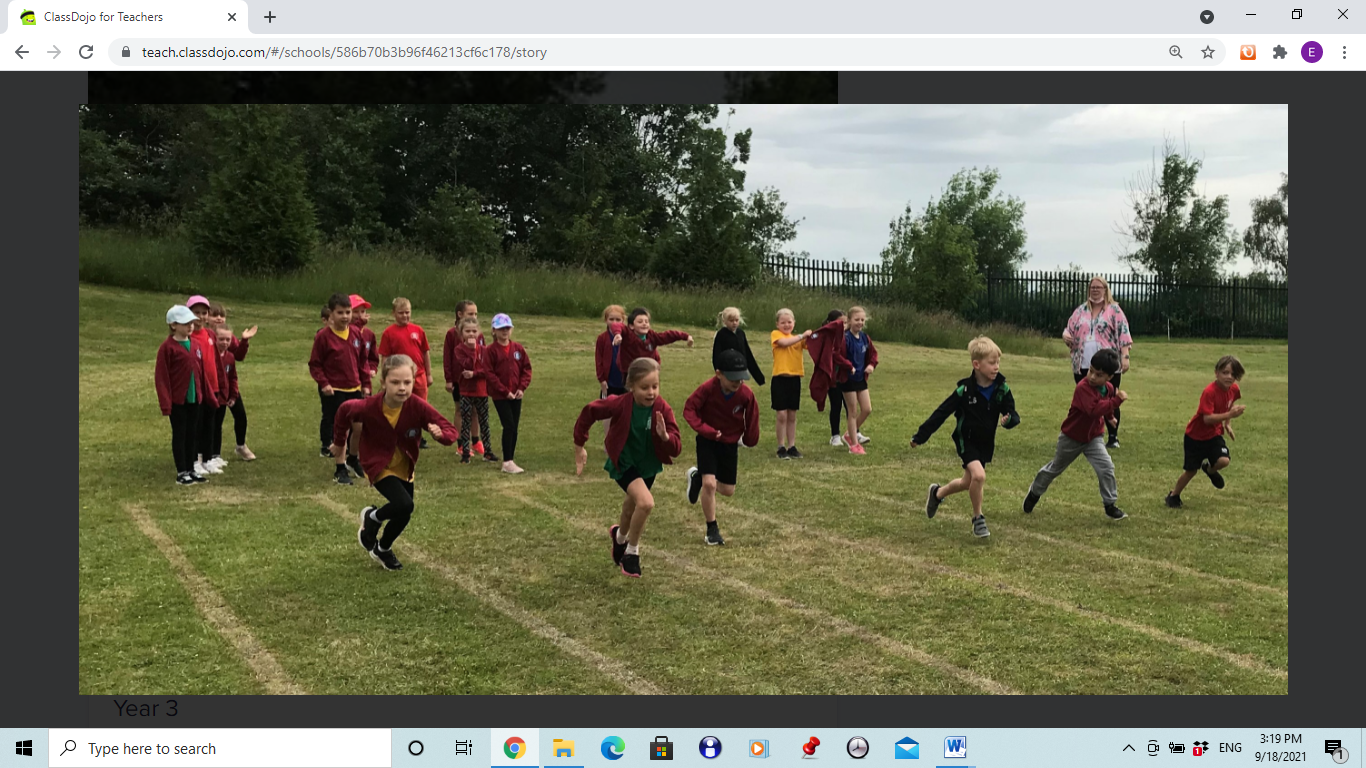 Torfaen Sports Development Team also ran a course of dance lessons in our Year 2 and Year 3 classes. Our Year 5 pupils also successfully completed the Playmakers Award. Two pupils successfully got selected for Pontypool U11s District Rugby Team.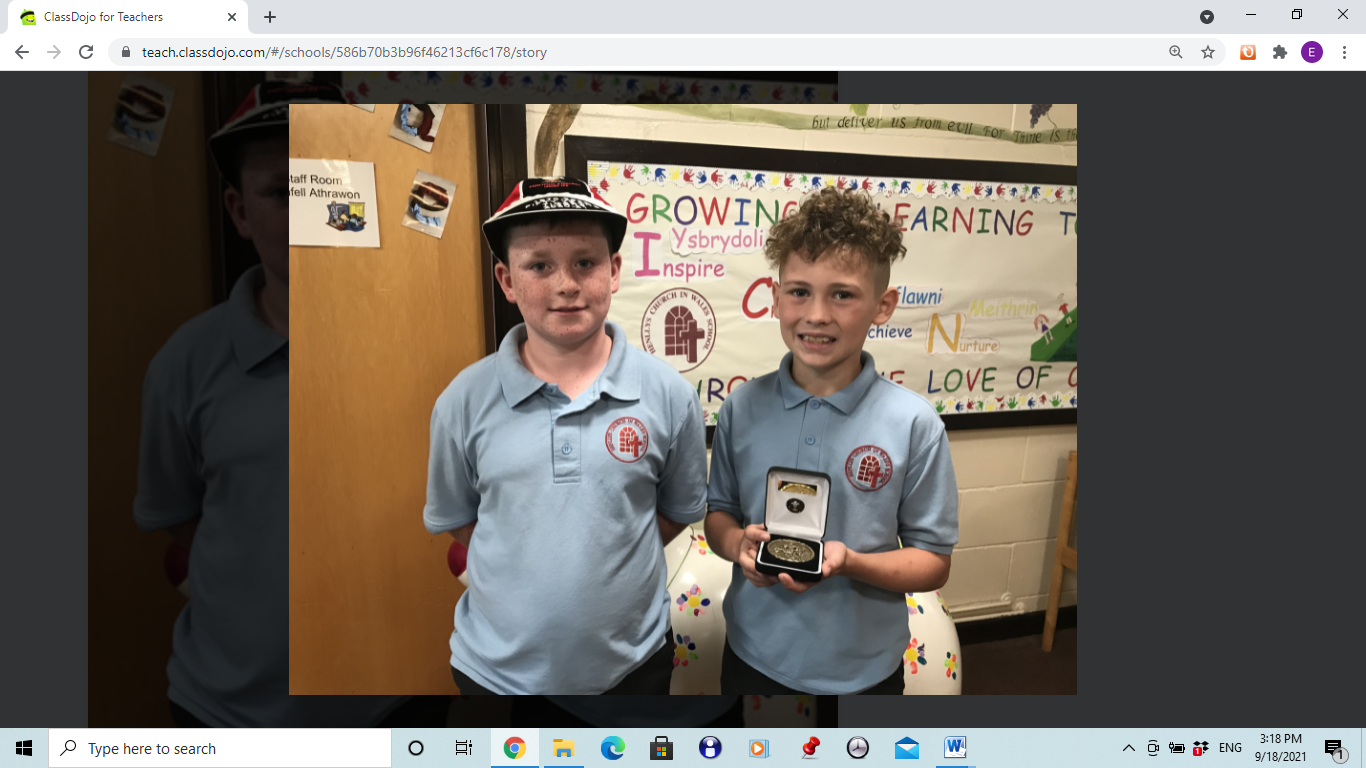 TRANSITIONTransition links are good with St. Alban’s R.C. High School. As a result, pupils who transfer to St. Alban’s settle in well and make good progress. There are regular cluster meetings involving the primary schools and St. Alban’s staff. The topics include professional learning, planning for the new curriculum, and additional learning needs provision and training. Year 6 pupils completed a science transition project.ALN pupils are given access to enhanced transition opportunities so that the receiving school is more able to meet their needs effectively.Y6 leavers went to the following schools:St. Alban’s R.C. High School	23Cwmbran High School		7Total					30 pupilsADDITIONAL LEARNING NEEDS and LOOKED AFTER CHILDRENWe try to identify children with Additional Learning Needs (ALN) as soon as they enter the school. Good communication between Reception and pre-school facilities mean that we often gain information about children before they start at Henllys. This process gives the children the best start to school life, as we are able to meet individual needs as soon as possible. Close working with outside agencies, including the Educational Psychologist and Outreach, increases the support we can offer to children as they move through the school. Every class has additional support for the children in each year group. This support is directly proportional to the level of need of the children in each particular class. Progress of ALN/ LAC children is measured through our usual testing and assessment arrangements as well as a review of their specific targets on a termly basis. ALN children are given specific and measurable targets which are worked on regularly in class as much as possible and sometimes through withdrawal groups. We offer a broad range of intervention programmes for literacy and numeracy, as well as pastoral support for the emotional wellbeing of our children. Some children receive support from peripatetic teachers and some children are allocated a teaching assistant to work with them in small groups. LAC children are given extra support where appropriate and grant funding is used to meet their needs through resources and extra support.PUPIL DEPRIVATION GRANT 2020/2021 It is a Welsh Government requirement that the school make you aware of the way in which we use our Pupil Deprivation Grant. This is a grant that is targeted at supporting pupils who are eligible for free school meals (this being used as a measure of deprivation).This school has a school roll of 177 pupils of which (10.2%) are eligible for free school meals. This generates a PDG grant of £9200 which is used to offset the cost of additional staffing.The school currently undertakes the following activities in order to support pupils facing the challenges of poverty and deprivation:Teach Your Monster to ReadNessySpringboard MathsNumber RecoveryCorrective ReadingCatch Up LiteracyCoMIT social skillsPastoral supportSmall group support for phonics and reading.As a result, FSM pupils perform well with a majority of pupils working at ‘at least’ the expected level for their age throughout the school. A few are working above the expected age.SCHOOL DEVELOPMENT PLANOur priorities for School Development in 2020/21 have been:Whole SchoolReview whole school planning taking into account the new curriculum (see actions plans for the new AoLEs).Develop indoor and outdoor provision in Foundation Phase so that we provide an exciting and inviting appropriate curriculum that challenges and inspires the children and links effectively to the LNF (see FP action plan).Develop an outdoor Sacred Space.Review AfL and use a wider range of strategies. Further develop communication with parents.Further develop provision for MAT pupils.Develop closer links with the Church and begin confirmation classes in Y6 (and taster sessions in Y2).Continue to develop senior and middle leaders e.g. Foundation Phase Leader, SLT members and Areas of Learning Leads.Review Performance Management procedures to take account of the new Professional Standards.Use the ETLF to improve the quality of teaching and learning.Staff training on the ALN reform bill and new procedures.Blended learning in light of Covid-19.LLC and Maths/NumeracyImprove attainment of boys at the higher levels in maths.Improve performance in the national tests (standardised scores in reading, procedural and reasoning).Develop pupils’ ability to use punctuation and spelling correctly.Develop extended writing across the curriculum and opportunities to edit and revise written work.Further develop Welsh skills in UKS2.Develop the role of the Helpwr Heddiw and the use of incidental Welsh on planning.Narrow the gap between performance in reading and writing at the end of KS2 and FP.Continue to develop reasoning skills.Develop maths intervention in KS2.Use the maths trackers effectively to plan maths/numeracy lessons.Health and Well-beingImprove provision for wellbeing.Science and TechnologyIntroduce an ICT baseline and skills ladder to measure progress. Update ICT provision (chrome books) and use seesaw throughout the school.Use STEM activities to raise standards and introduce planning boards in KS2.WELSH LANGUAGEHenllys is an English medium school and as a result the main language used is English. However, we are proud of our Welsh heritage and try to ensure that children are given the opportunity to learn Welsh in daily short burst sessions and weekly hour long lessons appropriate to their age and ability. In addition, pupils are encouraged to use Welsh in other lessons and around the school. We celebrate the Welsh culture as much as possible through the curriculum, our Eisteddfod and through membership of the Urdd.SCHOOL BUILDING AND YARDS We are fortunate to have good facilities both internally and externally and the building and its surroundings, including toilet facilities, are in good repair. The inside of the school, including the toilets, are cleaned daily to ensure that the school environment is safe and hygienic for the children. This year we have repaired the boiler system and resurfaced the Infant Yard. It has also been painted with game and activities for the children to use at break and lunch times. We also improved the two quadrant areas by laying artificial grass. We have also renovated our Forest Schools Area with the financial support of the PTA and Friends of Henllys LNR.POLICY REVIEW The following policies have been reviewed and adopted by the Governing Body in 2020/2021:Safeguarding, Lettings, Health and Safety, Blended Learning, Safe Recruitment, Whistleblowing, Probationary Procedures for Support Staff, Pay, Information Security, Online Safety, Domestic and Workplace Abuse, Anti-Bullying and Performance Management.Strategic Equality PlanThe school revised its Strategic Equality Plan to include the following objectives:Equality Objective 1Children with any disability feel included and are an active part of their 	community and school.Equality Objective 2To continue to raise the attainment of vulnerable groups of learners (FSM, LAC, ALN and MAT).	Equality Objective 3To consistently and robustly respond to bullying, racism, discrimination 	and harassment, both with regards to the victim and the perpetrator.Equality Objective 4To ensure that our pupils are listened to and influence decision making 	within the school.Equality Objective 5To provide a happy, safe and inclusive environment with pupil health 	and well-being at the heart of learning, creativity and play.HEALTHY EATINGThe school is in the process of going for Phase 6 of the Healthy Schools Award. We encourage healthy eating and drinking through fruit snack time and the salad bar at lunchtime and water is available in every classroom. The children are taught about healthy eating and drinking through the curriculum. School Council help to promote healthy eating and drinking and have written to parents requesting that only healthy snacks be brought into school. RATES OF AUTHORISED AND UNAUTHORISED ABSENCES  Due to Covid-19, we are not required to report on targets in relation to absence for the 2020/21 academic year or set them for the 2021/22 academic year. However, Estyn asked us to improve our attendance and we will continue to monitor absences and contact parents when we have concerns about any pupil’s attendance. Parents can support us by not taking holidays during term time.Attendance for 2020/21SCHOOL PERFORMANCEDue to Covid-19, there is no school performance data to report this year,FRIENDS OF HENLLYS P.T.A.Henllys welcomed a new committee to the P.T.A. which is a follows:Chair: Chantel RobertsVice Chair: Tiffany Furness, Vicki Parry and Katie HackwoodTreasurer: Kate WhiteSecretary: Richard BartonThe Governors would like to thank the Friends of Henllys (P.T.A.) for all their hard work during the year in raising a large amount of money for the school under very difficult circumstances. Thank you to the parents, families and friends for supporting the various activities that took place during the year. These included:Elf DayHenllys Great Easter RaffleElmer DaySummer RaffleRags2RichesUniformerlyWe particularly want to thank Mrs. Kate White who stepped down as treasurer this year after many years supporting the school. She has been instrumental in raising funds for the school and her hard work is very much appreciated by the school community. She has been replaced by Tiffany Furness.This year the P.T.A. have kindly funded the renovation of our Forest Schools Area, bought new books for the pupils, paid for food and drinks for end of term parties and bought new Beebots for each Foundation Phase class.HEALTH AND SAFETYThe school has had to adapt the way that it operates in line with the WG Operational Guidance during the Covid-19 pandemic. We had to adopt staggered start times, breaks, lunch and finish times as well as good hand hygiene and ventilation. The school is Covid compliant and has Risk Assessments in place that are continually monitored.No cars are allowed on site after 8:30 am and before 3:30 pm. This ensures the safety of the children at the beginning and the end of each day. Parents are reminded regularly that cars are not allowed to enter the grounds for health and safety reasons. DISABLED PUPILSThe school has excellent facilities for the physically disabled. The inside of the school is all at one level and there are also purpose built toilets for disabled pupils.In accordance with the Disability Discrimination Act 1995 the school considers applications from disabled pupils on the same basis as able-bodied pupils.  In short, the school's Admission Policy applies to all children. In the same respect all children are ensured access to the curriculum.COMPLAINTSWe are always keen to stress that if parents need information or are uncomfortable with something that is happening in the school, they should contact the school.  The governors fully support this approach but would ask that parents follow the protocol of contacting the class teacher in the first instance and then the Headteacher. If necessary the Chair of the Governing Body can then be approached. A full copy of the Complaints Policy can be found on the school website.BUDGETSchool Accounts	INCOME					EXPENDITURESchool Fund AccountThe School Fund Account is used to buy equipment for the children and to subsidise children’s school trips and treats. All donations and fundraising proceeds are put into the School Fund Account. Please see below the accounts for 2020/21.INCOME & EXPENDITURE1st SEPTEMBER 2020 – 31st AUGUST 2021Income					ExpenditureTrips/Travel		           0	    	Trips/Travel		            0 Education Visits	           0		Education Visits	            0 Equip/Stationery	           0		Equip/Stationery        1088.94      Donations		1237.49		Donations		   166.55 Swimming		           0  		Swimming		            0   	Concerts/Miscell	           0 		Books			   301.34Booking Fee Refund   200.00		Concerts/Miscell	   886.72 			________                                                         ________	        			 		Income	            1437.49				             2443.55	 Add UnpresentedCheques				301092    7.98301090  14.00301121    5.62               27.60                                  ------------                                   1465.09	Balance B/F              2641.51                                  ------------                                  4106.60Less last yearcheques presented 	                                           		301057   30.00301062   30.00301063   30.00301080   45.00301083     6.99             141.99			________		           3964.61					  Less Expenditure     2443.55			________Balance C/F	           	1521.06				                                    ________TERM DATESThe school terms and holiday dates for the academic year 2020/21 are as follows:Please note that these dates are training days.Thursday 2nd September 2021Friday 3rd September 2021Friday 5th November 2021Tuesday 4th January 2022Thursday 5th May 2022A.N.other date tbcThis concludes our report for 2020/21.The Governing Body of Henllys Church in Wales SchoolName of GovernorTypeOffice ExpiresRevd Elizabeth Kerl CoGFoundation Governor8.03.2024Revd Nick PerryVice Chair Ex OfficioPhilippa MintoHeadteacherN/AKeiron JonesFoundation 16.06.2023 Rhiannon FisherFoundation 25.04.2025Helen RobbinsFoundation ResignedJoe ChestermanFoundationResignedKaren HoranFoundation27.05.2025Honor HollisterFoundation14.03.2022Louise SulwayTeacher18.09.2024Hilary CroftStaff05.02.2024 Francis EnglishLA08.07.2022Claire MatthewsParent02.03.2024Dr Annette DaleyDiocese Link OfficerResignedKeith JohnsonMinor Authority31/05/2023 VacancyFoundationtbdSessionTimesMorning Session8:45 – 12:00 Y2,Y3 & Y69:00 – 12:15 R, Y1. Y4 & Y5Worship10:30 to 10:45Morning Playtime10:15 to 10:30or10:45 to 11:00Afternoon Session13:00 - 3:00 Y2, Y3 &Y613:15 - 3:15 R, Y1, Y4 & Y5Attendance%Total absence %% days missed - unauthorised% days missed - authorised2020/202195.24%4.76%3.65%1.11%Income£   16,062Employees£694,939Brought Forward£   52,156Resources£  22,655Budget Share£ 697,350Premises£ 34,245Government Grants  £    8,957Other ServicesCapital costs + Loans£   7,270W.A.G. Grant£   52,644Third Party/SLA Payments£  42,861Covid Reimbursements£   15,163Governor Expenses   0E.I.G Grant£   71,206Carry Forward to next year£ 111.568Total£ 913,538Total£ 913,538TermBeginsHalf Term beginsHalf Term endsEndsAutumnThursday 2nd SeptemberMonday25th OctoberFriday29thOctoberFriday17th DecemberSpringTuesday 4th JanuaryMonday21st FebruaryFriday25th FebruaryFriday8thAprilSummerMonday25thAprilMonday 30thMayFriday3rdJuneFriday22ndJuly